О внесении изменений в решение Северо-Енисейского районного Совета депутатов «О бюджете Северо-Енисейского района на 2023 год и плановый период 2024 - 2025 годов» Статья 1. 1. Внести в решение Северо-Енисейского районного Совета депутатов от 06.12.2022 № 505-30 «О бюджете Северо-Енисейского района на 2023 год и плановый период 2024 - 2025 годов» (в редакции решений от 19.12.2022 № 530-30, от 12.01.2023 № 550-31, от 14.02.2023 № 565-32, от 03.03.2023 № 570-33, от 14.04.2023 № 585-34, от 12.05.2023 № 605-36, от 28.06.2023 № 620-37, от 06.07.2023 № 625-37, от 20.07.2023 № 630-37, от 18.08.2023 № 645-38, от 31.08.2023 № 655-38, от 21.09.2023 № 662-38, от 10.11.2023 № 700-39) (далее - решение) следующие изменения:1) в статье 1 решения:в пункте 1:в подпункте 1) цифры «4 077 767,7» заменить цифрами «4 080 369,4»;в подпункте 2) цифры «3 642 803,3» заменить цифрами «3 775 178,8»;в подпункте 3) цифры «434 964,4» заменить цифрами «305 190,6»;в подпункте 4) цифры «434 964,4» заменить цифрами «305 190,6»;в пункте 2:в подпункте 2) цифры «2 933 967,5» заменить цифрами «2 946 144,1»;в подпункте 3) цифры «177 618,7» заменить цифрами «165 442,1»;в подпункте 4) цифры «177 618,7» заменить цифрами «165 442,1»;2) в пункте 1 статьи 4 решения  цифры «6 911,4» заменить цифрами «6 504,9», слова «на 2024 год в сумме 11 275,3 тыс. рублей, на 2025 год в сумме 11 275,3 тыс. рублей» заменить словами «на 2024 год в сумме 11 177,9 тыс. рублей, на 2025 год в сумме 11 177,9 тыс. рублей»;3) в статье 12 решения:в пункте 1:в абзаце первом цифры «535 796,5» заменить цифрами «537 398,2»;в подпункте 1) цифры «480 375,2» заменить цифрами «481 976,9»;4) в пункте 1 статьи 14 решения цифры «215 122,0»  заменить цифрами «184 713,5», цифры «57 505,3» заменить цифрами «57 582,1»;5) в пункте 1 статьи 15 решения цифры «118 819,8»  заменить цифрами «108 107,9», цифры «23 991,0» заменить цифрами «33 251,9»;6) в пункте 1 статьи 16 решения цифры «805 820,9»  заменить цифрами «760 619,1», цифры «396 558,4» заменить цифрами «408 734,9»;7) в статье 17 решения:в пункте 1 цифры «783 784,6» заменить цифрами «784 937,9»;в пункте 2 цифры «103 295,1» заменить цифрами «101 411,7»;8) в пункте 1 статьи 18 решения цифры «4 305,4» заменить цифрами «4 293,5», цифры «2 290,4» заменить цифрами «2 442,2»; 9) в пункте 1 статьи 19 цифры «700 736,0» заменить цифрами «854 401,7»;10) в статье 20 решения:пункт 1 дополнить подпунктами 8), 9) следующего содержания:«8) субсидия на обеспечение жизнедеятельности населения Северо-Енисейского района в части  ремонта печей и дымовых труб  в 2023 году на основании решения Северо-Енисейского районного Совета депутатов от 23 ноября 2023 № 705-39 «О субсидии на обеспечение жизнедеятельности населения Северо-Енисейского района в части ремонта печей и дымовых труб  в 2023 году» в соответствии с муниципальной программой «Управление муниципальным имуществом», утвержденной постановлением администрации Северо-Енисейского района от 29 октября 2013 № 567-п  в 2023 году в сумме 2 394,9 тыс. рублей, в 2024 году в сумме 0,0 тыс. рублей, в 2025 году в сумме 0,0 тыс. рублей;9)  субсидия на обеспечение жизнедеятельности населения Северо-Енисейского района в части  ремонта многоквартирных домов в 2023 году на основании решения Северо-Енисейского районного Совета депутатов от 23 ноября 2023 № 706-39 «О субсидии на обеспечение жизнедеятельности населения Северо-Енисейского района в части  ремонта многоквартирных домов в 2023 году» в соответствии с муниципальной программой «Управление муниципальным имуществом», утвержденной постановлением администрации Северо-Енисейского района от 29 октября 2013 № 567-п  в 2023 году в сумме 1 264,4 тыс. рублей, в 2024 году в сумме 0,0 тыс. рублей, в 2025 году в сумме 0,0 тыс. рублей;»;пункт 3 дополнить подпунктами 8), 9) следующего содержания:«8) субсидия на обеспечение жизнедеятельности населения Северо-Енисейского района в части  ремонта печей и дымовых труб  в 2023 году – муниципальное унитарное предприятие «Управление коммуникационным комплексом Северо-Енисейского района»;9) субсидия на обеспечение жизнедеятельности населения Северо-Енисейского района в части  ремонта многоквартирных домов в 2023 году – муниципальное унитарное предприятие «Управление коммуникационным комплексом Северо-Енисейского района»;»;11) в подпункте 8) пункта 1 статьи 211 решения цифры «36 795,9» заменить цифрами «36768,4»;12) в статье 23 решения:в пункте 1 цифры «55 174,2» заменить цифрами «55 043,4»;в пункте 2 цифры «52 533,0» заменить цифрами «52 402,2»;  13) в статье 26 решения цифры «23 141,3» заменить цифрами «36 017,2»;14) в статье 27 решения:в пункте 1:в абзаце первом цифры «2 013,1» заменить цифрами «2 189,9»;в абзаце втором подпункта 2) цифры «280,7» заменить цифрами «457,5»; 15) в статье 34 решения: в пункте 1 цифры «5 600,0» заменить цифрами «6 100,0»;в пункте 2 цифры «3 357,5» заменить цифрами «2 857,5»;16) в пункте 2 статьи 343 решения:в абзаце первом цифры «10 000,0» заменить цифрами «11 000,0»;в абзаце втором цифры «1 430,8» заменить цифрами «2 430,8»;17) в статье 36 решения:в абзаце третьем пункта 1 цифры «300 000,0» заменить цифрами «0,0»;18) приложения 1, 2, 3, 4, 5, 6, 9, 10, 11, 12, 13, 14, 15, 16, 17, 24, 29 к решению изложить в новой редакции согласно приложениям 1, 2, 3, 4, 5, 6, 7, 8, 9, 10, 11, 12, 13, 14, 15, 16, 17 к настоящему решению.Статья 2.1. Настоящее решение вступает в силу в день, следующий за днем его официального опубликования в газете «Северо-Енисейский вестник».Пояснительная запискак решению Северо-Енисейского районного Совета депутатов«О внесении изменений в решение Северо-Енисейского районного Совета депутатов «О бюджете Северо-Енисейского района на 2023 год и плановый период 2024-2025 годов»(проект внесен в соответствии со статьей 66 Устава Северо-Енисейского района по инициативе Главы Северо-Енисейского района)Настоящий  проект решения Северо-Енисейского районного Совета депутатов «О внесении изменений в решение Северо-Енисейского районного Совета депутатов «О бюджете Северо-Енисейского района на 2023 год и плановый период 2024-2025 годов» разработан в целях реализации на  территории Северо-Енисейского района полномочий администрации Северо-Енисейского района по исполнению бюджета Северо-Енисейского района, основания, для которых предусмотрены в статьях 14-15 Федерального закона от 06.10.2003 № 131-ФЗ «Об общих принципах местного самоуправления в Российской Федерации», статье 34 Устава Северо-Енисейского района.Внесение изменений в решение Северо-Енисейского районного Совета депутатов от 06 декабря 2022 года № 505-30 «О бюджете Северо-Енисейского района на 2023 год и плановый период 2024-2025 годов» обусловлено необходимостью корректировки доходной и расходной части бюджета Северо-Енисейского района. Настоящий проект решения предусматривает изменение параметров  бюджета Северо-Енисейского района:доходы бюджета  района в 2023 году увеличились на сумму 2 601,7 тыс. рублей и составили 4 080 369,4 тыс. рублей, на 2024 год не изменились и составили 3 111 586,2 тыс. рублей, на 2025 год не изменились и составили 3 213 907,4 тыс. рублей; расходы бюджета района увеличились на 2023 год на сумму  132 375,6 тыс. рублей и составили 3 775 178,8 тыс. рублей; увеличились на 2024 год на сумму 12 176,6 тыс. рублей и составили 2 946 144,1 тыс. рублей; на 2025 год не изменились и составили 2 941 954,0 тыс. рублей.профицит бюджета района на 2023 год составил 305 190,6  тыс. рублей;на 2024 год составил 165 442,1 тыс. рублей;на 2025 год составил 271 953,4 тыс. рублей.Для рассмотрения на очередной сессии  Северо-Енисейского районного Совета депутатов предлагается внести следующие изменения в бюджет Северо-Енисейского района на 2023-2025 годов.Доходы бюджетаВ целом плановые назначения доходной части бюджета района в 2023 году увеличены на сумму 2 601,7 тыс. рублей, в том числе:1. по налоговым и неналоговым доходам в плановые назначения изменения не вносились;2.  По прочим безвозмездным поступлениям от негосударственных организаций в бюджеты муниципальных районов плановые назначения увеличены на 1 000,0 тыс. рублей в связи с проектом Соглашения о взаимном сотрудничестве между администрацией Северо-Енисейского района и ООО «Соврудник» о перечислении безвозмездных денежных средств в сумме  1 000,0 тыс. рублей.2.   На основании уведомлений об изменении бюджетных ассигнований и сверки, поступивших из Министерства финансов Красноярского края по безвозмездным поступлениям от других бюджетов бюджетной системы Российской Федерации плановые назначения увеличены в 2023 году на  1 601,7 тыс. рублей. 	В плановом периоде изменения не вносились.		Расходы бюджета На основании уведомлений об изменении бюджетных ассигнований, поступивших из Министерства финансов Красноярского края в целом бюджетные ассигнования за счет средств бюджета Красноярского края увеличены на 2023 год на сумму 1 601,7 тыс. рублей, из них:увеличены бюджетные ассигнования на общую сумму 1 601,7 тыс. рублей по субвенции бюджетам муниципальных образований на обеспечение государственных гарантий реализации прав на получение общедоступного и бесплатного дошкольного образования в муниципальных дошкольных образовательных организациях, находящихся на территории края, общедоступного и бесплатного дошкольного образования в муниципальных общеобразовательных организациях, находящихся на территории края, за исключением обеспечения деятельности административно-хозяйственного, учебно-вспомогательного персонала и иных категорий работников образовательных организаций, участвующих в реализации общеобразовательных программ в соответствии с федеральными государственными образовательными стандартами, в рамках подпрограммы «Развитие дошкольного, общего и дополнительного образования» государственной программы Красноярского края «Развитие образования».За счет собственных средств (остатков на конец года) расходная часть бюджета Северо-Енисейского района в целом на 2023 год увеличена на сумму 130 773,8 тыс. рублей. Уменьшены бюджетные ассигнования по муниципальной программе «Развитие образования» на сумму 5041,6 тыс. рублей, в том числе:Уменьшены бюджетные ассигнования по ГРБС – Администрация Северо-Енисейского района на сумму 6 131,9 тыс. рублей, из них: в связи с невыполнением (отменой) в текущем году мероприятий программы:капитальный ремонт учебной теплицы со вспомогательным помещением, ул. 40 лет Победы, зд. 12А/1, гп Северо-Енисейский на сумму 6 131,9 тыс. рублей;Увеличены бюджетные ассигнования по ГРБС – Управление образования администрации Северо-Енисейского района на сумму 1 090,3 тыс. рублей (в том числе с учетом перераспределения бюджетных ассигнований), из них:Уменьшены бюджетные ассигнования на сумму 2 280,0 тыс. рублей за счет экономии по расходам на обеспечение деятельности образовательных учреждений, в том числе:увеличение стоимости материальных запасов (продукты питания), прочие расходы;Увеличены бюджетные ассигнования на сумму 3 370,3 тыс. рублей, в том числе на расходы:обеспечение деятельности Управления образования администрации Северо-Енисейского района:оплата труда и начисления на оплату труда, гарантии и компенсации для лиц, работающих в Северо-Енисейском районе, расходы на организацию профессионального образования и дополнительного профессионального образования работников;обеспечение деятельности образовательных учреждений:увеличение стоимости основных средств (в том числе на установку в общеобразовательных учреждениях стационарных тревожных кнопок и арочных металлодетекторов, приобретения в МБОУ «ВОШ №9»: холодильного оборудования, спутникового телефона, приобретения в МБОУ «НСШ №6» воздухоочистителей в дошкольные группы, рулонных  штор), увеличение стоимости материальных запасов (приобретение в МБОУ ДО «ДЮЦ» шкатулок для инкрустации, соломки в целях реализации общеразвивающей программы «Инкрустация соломкой» в соответствии с соглашением о сотрудничестве, заключенном с ГУ ДО «Центр творчества детей и молодежи Солигорского района»),    работы, услуги по содержанию имущества,текущие ремонты (МБОУ «ВОШ №9»).Увеличены бюджетные ассигнования по муниципальной программе  «Реформирование и модернизация жилищно-коммунального хозяйства и повышение энергетической эффективности» на сумму 123 999,6 тыс. рублей, в том числе:Уменьшены бюджетные ассигнования на сумму 54 219,8 тыс. рублей, из них:по мероприятиям программы: строительство расходного склада нефтепродуктов, п. Енашимо на сумму 746,9 тыс. рублей (в связи с невыполнением (отменой) в текущем году мероприятия по лабораторным исследованиям, телевизионному обследованию при выполнении работ по строительству расходного склада нефтепродуктов п. Енашимо),строительство водозабора подземных вод гп Северо-Енисейский  на сумму 28 891,6 тыс. рублей (в связи с прекращением обязательств в результате расторжения контракта от 28.07.2020 № 2 на выполнение работ по завершению строительства объекта «Водозабор подземных вод для хозяйственно-питьевого водоснабжения, гп Северо-Енисейский»);по субсидиям на сумму 24 581,3 тыс. рублей:субсидия на возмещение фактически понесенных затрат, связанных с выполнением работ по строительству и содержанию (эксплуатации) автозимника от 266 километра автомобильной дороги «Епишино–Северо-Енисейский» до пункта отпуска товарной нефти Юрубчено-Тохомского месторождения протяженностью 240 километров (связанного с доставкой в Северо-Енисейский район котельно-печного топлива) в связи с уточнением протяженности до 118,5 км вместо запланированных 238,5 км на сумму 19 000,5 тыс. рублей,субсидия на возмещение фактически понесенных затрат, связанных с организацией в границах района теплоснабжения населения теплоснабжающим и энергосбытовым организациям, осуществляющим производство и (или) реализацию тепловой и электрической энергии, не включенных в тарифы на коммунальные услуги вследствие ограничения их роста, в части доставки товарной нефти от пункта отпуска товарной нефти Юрубчено-Тохомского месторождения до ее места хранения в Северо-Енисейском районе (Красноярский край, Северо-Енисейский район, Олимпиадинский ГОК, Склад нефти) протяженностью 286 километров на сумму 4 645,6 тыс. рублей (оплата в 2023 году не планируется),субсидия на возмещение фактически понесенных затрат, связанных с организацией в границах района теплоснабжения населения теплоснабжающим и энергосбытовым организациям, осуществляющим производство и (или) реализацию тепловой и электрической энергии, не включенных в тарифы на коммунальные услуги вследствие ограничения их роста, в части доставки товарной нефти от пункта отпуска товарной нефти Юрубчено-Тохомского месторождения до котельных гп Северо-Енисейского протяженностью 265 километров на сумму 907,6 тыс. рублей (оплата в 2023 году не планируется),грант в форме субсидии на финансовое обеспечение затрат по приобретению материалов для водовода в городском поселке Северо-Енисейский муниципальному унитарному предприятию «Управление коммуникационным комплексом Северо-Енисейского района» на сумму 27,6 тыс. рублей (возврат неиспользованных средств);Увеличены бюджетные ассигнования на сумму 178 219,5 тыс. рублей  по  субсидии на финансовое обеспечение затрат, связанных с организацией в границах района теплоснабжения населения в части затрат по приобретению (закупу) котельно-печного топлива на сумму 178 219,5 тыс. рублей (в связи с необходимостью осуществления предварительной оплаты приобретения (закупа) котельно-печного топлива, завозимого в декабре 2023 года и январе 2024 года в объеме 6500,0 тн в соответствии с договором поставки нефти от 04.10.2023 № 3172823/1711Д и предварительной цены за 1 тн с учетом НДС в размере 55 723,80 руб.)Уменьшены бюджетные ассигнования по муниципальной программе «Развитие культуры» на общую сумму 5 299,6 тыс. рублей, в том числе: Уменьшены бюджетные ассигнования по ГРБС – Администрация Северо-Енисейского района на сумму 4 144,1 тыс. рублей, из них:Уменьшены бюджетные ассигнования на сумму 4 258,1 тыс. рублей, из них:в связи с переносом срока реализации мероприятий программы с 2023 года на 2024 год:капитальный ремонт системы отопления здания районного дома культуры «Металлург» муниципального бюджетного учреждения «Централизованная клубная система Северо-Енисейского района» ул. Ленина, 9, гп Северо-Енисейский на сумму 4 258,1 тыс. рублей;Увеличены бюджетные ассигнования на сумму 114,0 тыс. рублей, из них:Текущий ремонт здания сельского дома культуры поселка Брянка, ул. Школьная, 42, п. Брянка на сумму 114,0 тыс. рублей.Уменьшены бюджетные ассигнования по ГРБС – Отдел культуры администрации Северо-Енисейского района на сумму 1 155,5 тыс. рублей, в том числе:Уменьшены бюджетные ассигнования на сумму 3 208,1 тыс. рублей, из них:обеспечение деятельности Отдела культуры администрации Северо-Енисейского района на сумму 1 005,2 тыс. рублей (оплата труда и начисления на оплату труда, расходы на организацию профессионального образования и дополнительного профессионального образования работников, работы, услуги по содержанию имущества),обеспечение содержания (эксплуатации) имущества муниципальных учреждений Северо-Енисейского района на сумму 100,0 тыс. рублей (коммунальные услуги),обеспечение деятельности муниципального бюджетного учреждения «Централизованная библиотечная система Северо-Енисейского района» на сумму 34,4 тыс. рублей (гарантии и компенсации для лиц, работающих в Северо-Енисейском районе),обеспечение деятельности муниципального бюджетного учреждения «Централизованная клубная система Северо-Енисейского района» на сумму 1 023,9 тыс. рублей (оплата труда и начисления на оплату труда, прочие услуги);обеспечение деятельности муниципального бюджетного учреждения «Муниципальный музей истории золотодобычи Северо-Енисейского района» на сумму 66,8 тыс. рублей (прочие расходы);обеспечение деятельности муниципального бюджетного образовательного учреждения дополнительного образования детей «Северо-Енисейская детская школа искусств» на сумму 977,8 тыс. рублей (оплата труда и начисления на оплату труда, прочие расходы);Увеличены бюджетные ассигнования на сумму 2052,6 тыс. рублей, из них по расходам на:обеспечение деятельности Отдела культуры администрации Северо-Енисейского района на сумму 183,7 тыс. рублей (коммунальные услуги, увеличение стоимости материальных запасов),обеспечение деятельности муниципального бюджетного учреждения «Централизованная библиотечная система Северо-Енисейского района» на сумму 1018,7 тыс. рублей (оплата труда и начисления на оплату труда),обеспечение деятельности муниципального бюджетного учреждения «Централизованная клубная система Северо-Енисейского района» на сумму 654,6 тыс. рублей (организация выезда детей Северо-Енисейского района на мероприятие «Новогодняя елка Губернатора Красноярского края», установка кнопки тревожного сигнала «Антитеррор» РДК «Металлург», СДК п. Вангаш);обеспечение деятельности муниципального бюджетного учреждения «Муниципальный музей истории золотодобычи Северо-Енисейского района» на сумму 195,6 тыс. рублей (оплата труда и начисления на оплату труда, установка кнопки тревожного сигнала «Антитеррор»).Уменьшены бюджетные ассигнования по муниципальной программе «Развитие физической культуры, спорта и молодежной политики» на общую сумму 736,1 тыс. рублей:Уменьшены бюджетные ассигнования по ГРБС – Администрация Северо-Енисейского района на сумму 1 238,3 тыс. рублей:Уменьшены бюджетные ассигнования на сумму 1 516,9 тыс. рублей, из них:в связи с переносом срока реализации мероприятий программы с 2023 года на 2024 год:подготовка проектной документации с выполнением инженерно-геодезических изысканий и получением положительного заключения государственной экспертизы на строительство объекта «Скейт-парк «Виражи», ул. Ленина, 9Д, гп Северо-Енисейский» на сумму 1 055,6 тыс. рублей;Увеличены бюджетные ассигнования на сумму 278,6 тыс. рублей, из них:подготовка проектной документации с получением положительного заключения государственной экспертизы достоверности определения сметной стоимости на капитальный ремонт крыши здания муниципального казенного учреждения «Спортивный комплекс Северо-Енисейского района «Нерика», ул. Фабричная, 1А, гп Северо-Енисейский на сумму 278,6 тыс. рублей;Увеличены бюджетные ассигнования по ГРБС – Отдел физической культуры, спорта и молодежной политики администрации Северо-Енисейского района на сумму 502,3  тыс. рублей:Увеличены бюджетные ассигнования на сумму 502,3 тыс. рублей, из них по расходам на:обеспечение деятельности Отдела физической культуры, спорта и молодежной политики администрации Северо-Енисейского района на сумму 143,4 тыс. рублей, в том числе по расходам на: командировочные расходы на сумму 53,4 тыс. рублей (командировка Гуриной М.М. для участия в семинаре-совещании «Актуальные вопросы развития физической культуры», командировка Гуриной М.М. в целях сопровождения детей для участия в церемонии чествования  во Дворце имени И. Ярыгина, командировка водителя Буторина А.Ю. для транспортировки служебного автомобиля),работы, услуги по содержанию имущества на сумму 90,0 тыс. рублей (ремонтные работы служебного автомобиля).обеспечение деятельности муниципального казенного учреждения «Спортивный комплекс Северо-Енисейского района «Нерика» на сумму 358,9 тыс. рублей, в том числе по расходам на:участие в церемонии чествования одаренных детей в области образования, культуры и спорта в г. Красноярк на сумму 151,8 тыс. рублей,увеличение стоимости материальных запасов на сумму 130,0 тыс. рублей (приобретение моторного масла, бензина для проката лыжни, заливки катка, перевозки инвентаря и спортсменов, подшипников для вентиляторов в связи с необходимостью замены в вентиляционной системе здания бассейна),   транспортные услуги на сумму 66,0 тыс. рублей (транспортировка служебного автомобиля в сервисный центр г. Красноярск)прочие расходы на сумму 11,1 тыс. рублей (мед. осмотр при устройстве на работу).Уменьшены бюджетные ассигнования по муниципальной программе «Развитие транспортной системы Северо-Енисейского района» на сумму 131,1 тыс. рублей, из них:в связи с невыполнением (отменой) в текущем году мероприятий программы:расходы на проведение лабораторных исследований и независимой экспертизы качества асфальтобетонной смеси применяемой при ремонте улично-дорожной сети населенных пунктов Северо-Енисейского района на сумму 131,1 тыс. рублей,Уменьшены бюджетные ассигнования по муниципальной программе «Создание условий для обеспечения доступным и комфортным жильем граждан Северо-Енисейского района» на общую сумму 1 585,4 тыс. рублей, в том числе:Уменьшены бюджетные ассигнования на  сумму 2 400,4 тыс. рублей, из них по мероприятиям программы:подготовка проектов комплексного благоустройства территорий на сумму 1 200,0 тыс. рублей,выполнение работ по описанию границ населенных пунктов, границ территориальных зон, границ зон с особыми условиями использования территории, установленных в Правилах землепользования и застройки территории Северо-Енисейского района для внесения сведений о них в ЕГРН на сумму 600,0 тыс. рублейкапитальный ремонт 4 квартирного дома, ул. Шоссейная, 11, п. Тея в части восстановления после пожара на сумму 600,4 тыс. рублей;Увеличены бюджетные ассигнования на сумму 815,0 тыс. рублей, из них по мероприятиям программы:текущий ремонт квартиры 3, ул. Набережная, 22А, п. Брянка, в части замены двери на сумму 13,9 тыс. рублей,текущий ремонт квартиры 37, ул. Суворова, д. 4 гп Северо-Енисейский на сумму 184,6 тыс. рублей,текущий ремонт квартиры 7, ул. Маяковского д. 5 гп Северо-Енисейский на сумму 168,7 тыс. рублей,текущий ремонт 4 квартирного дома, ул. Центральная, 25, кв. 1, п. Вангаш в части ремонта полов на сумму 223,5 тыс. рублей,текущий ремонт 29 квартирного дома, ул. 40 лет Победы, 5, кв. 4, гп Северо-Енисейский на сумму 224,3 тыс. рублей.Перераспределены бюджетные ассигнования по муниципальной программе «Управление муниципальными финансами», в том числе:уменьшены бюджетные ассигнования на сумму 20,0 тыс. рублей на расходы на организацию профессионального образования и дополнительного профессионального образования работников,увеличены бюджетные ассигнования на сумму 20,0 тыс. рублей на расходы, связанные со служебными командировками;Увеличены бюджетные ассигнования по муниципальной программе «Содействие развитию гражданского общества» на общую сумму 701,9 тыс. рублей, в том числе:Увеличены бюджетные ассигнования по ГРБС – Администрация Северо-Енисейского района в части подведомственного учреждения - муниципальное казенное учреждение «Северо-Енисейская муниципальная информационная служба» на сумму 701,9 тыс. рублей по расходам на:оплату труда и начисления на оплату труда в сумме 694,9 тыс. рублей,гарантии и компенсации для лиц, работающих в Северо-Енисейском районе на сумму 7,0 тыс. рублей;Увеличены бюджетные ассигнования по муниципальной программе «Управление муниципальным имуществом» на общую сумму 3 793,7 тыс. рублей, в том числе:Увеличены бюджетные ассигнования по ГРБС – Администрация Северо-Енисейского района на сумму 3 793,7 тыс. рублей, из них по мероприятиям программы:приобретение и доставка контейнеров для твердых коммунальных отходов для многоквартирных домов, гп Северо-Енисейский на сумму 134,4 тыс. рублей;по субсидиям на сумму 3 659,3 тыс. рублей:субсидия на обеспечение жизнедеятельности населения Северо-Енисейского района в части ремонта печей и дымовых труб в 2023 году на сумму 2 394,9 тыс. рублей (в целях возмещения фактически понесенных затрат на выполнение ремонтных работ печей и дымовых труб), субсидия на обеспечение жизнедеятельности населения Северо-Енисейского района в части ремонта многоквартирных домов в 2023 году на сумму 1 264,4 тыс. рублей (в целях возмещения фактически понесенных затрат на выполнение ремонтных работ, не учтенные региональным оператором при проведении капитального ремонта многоквартирных работ).Перераспределены бюджетные ассигнования по ГРБС – Комитет по управлению муниципальным имуществом:уменьшены бюджетные ассигнования на сумму 373,3 тыс. рублей в связи с экономией, образовавшейся по расходам на: определение рыночной стоимости объектов муниципальной собственности, приобретение и установка индивидуальных (квартирных) приборов учета горячей и холодной воды, электросчетчиков для обеспечения жилых помещений муниципального жилого фонда, расходы на организацию профессионального образования и дополнительного профессионального образования работников,прочие расходы, услуги связи, увеличение стоимости основных средств, увеличение стоимости материальных запасов;увеличены бюджетные ассигнования на сумму 373,3 тыс. рублей по расходам на: уплату обязательных взносов на капитальный ремонт общего имущества многоквартирных домов в муниципальной собственности,расчистку муниципальных квартир от захламления.Уменьшены бюджетные ассигнования по муниципальной программе «Благоустройство территории» на общую сумму 3 427,6 тыс. рублей, в том числе:Уменьшены бюджетные ассигнования на сумму 3 455,7 тыс. рублей, из них:в связи с экономией, образовавшейся в результате прекращения части обязательств по результатам расторжения контракта от 04.09.2023 № 36:монтаж тротуара от ул. Донского, 14А, до ул. Набережная, 1, гп Северо-Енисейский  на сумму 1 672,1 тыс. рублей,в связи с экономией, образовавшейся в результате того, что в текущем году фактически не выполнялось мероприятие программы:охрана и содержание кладбища № 2, ул. Механическая, 7, гп Северо-Енисейский на сумму 1 651,9 тыс. рублей,в связи с экономией, образовавшейся по результатам выполнения мероприятия:монтаж линии уличного освещения, ул. Ленина, 42, гп Северо-Енисейский на сумму 131,7 тыс. рублей;Увеличены бюджетные ассигнования на сумму 28,1 тыс. рублей, из них по мероприятиям программы:устройство и демонтаж зимнего городка, п. Новая Калами на сумму 20,2 тыс. рублей;работы по восстановлению профиля водоотводной канавы, ул. 40 лет Победы, 5 гп Северо-Енисейский на сумму 7,9 тыс. рублей;Увеличены бюджетные ассигнования по муниципальной программе «Развитие социальных отношений, рост благополучия и защищенности граждан в Северо-Енисейском районе» на общую сумму 12 500,0 тыс. рублей, в том числе:Уменьшены бюджетные ассигнования на сумму 900,0 тыс. рублей, из них:по подпрограмме 1.«Профилактика безнадзорности и правонарушений несовершеннолетних на территории Северо-Енисейского района» на сумму 24,7 тыс. рублей, в связи отсутствием потребности в изготовлении брошюр (информационных материалов по профилактике безнадзорности и правонарушений несовершеннолетних);по подпрограмме 3. «Реализация дополнительных мер социальной поддержки граждан» на сумму 524,2 тыс. рублей, в связи с тем, что фактически за дополнительными мерами социальной поддержки обратилось меньшее количество граждан;по отдельному мероприятию «Выплата пенсии за выслугу лет лицам, замещавшим должности муниципальной службы и муниципальные должности на постоянной основе в органах местного самоуправления Северо-Енисейского района» на сумму 351,1 тыс. рублей в связи с тем, что фактическая потребность меньше запланированной.Увеличены бюджетные ассигнования на сумму 13 400,0 тыс. рублей, из них:в том числе по мероприятиям программы:в рамках отдельного мероприятия «Дополнительные меры социальной поддержки граждан, заключивших контракт и направляемых для участия в специальной военной операции на территориях Донецкой Народной Республики, Луганской Народной республики, Запорожской области, Херсонской области и Украины» в связи с увеличением планируемого количества получателей:единовременная выплата на сумму 12 000,0 тыс. рублей,ежемесячная выплата на сумму 60,0 тыс. рублей,возмещение расходов, связанных с оплатой проезда заявителя от места его фактического пребывания до гп Северо-Енисейский на сумму 340,0 тыс. рублей,дополнительные меры социальной поддержки граждан, заключивших с 01 декабря 2023 года контракт о прохождении военной службы для участия в специальной военной операции на территориях Донецкой Народной Республики, Луганской Народной Республики, Запорожской области, Херсонской области и Украины» (единовременная выплата) за счет безвозмездных поступлений от ООО «Соврудник» на сумму 1000,0 тыс. рублей на основании Соглашения о взаимном сотрудничестве, заключенном Администрацией Северо-Енисейского района и ООО «Соврудник» (новое).Перераспределены бюджетные ассигнования по муниципальной программе «Привлечение квалифицированных специалистов, обладающих специальностями, являющимися дефицитными для учреждений социальной сферы и муниципальных предприятий Северо-Енисейского района», в том числе:уменьшены бюджетные ассигнования на сумму 500,0 тыс. рублей по расходам на предоставление социальной поддержки в виде единовременной выплаты молодым специалистам, трудоустроенным в учреждения, организации, муниципальные предприятия Северо-Енисейского района,увеличены бюджетные ассигнования на сумму 500,0 тыс. рублей по расходам на оказание социальной поддержки в виде единовременной выплаты приглашенным и трудоустроенным специалистам в учреждения социальной сферы и муниципальные предприятия Северо-Енисейского района.Увеличены непрограммые расходы на общую сумму 6000,0 тыс. рублей, в том числе:Увеличены бюджетные ассигнования на сумму 6 000,0 тыс. рублей, из них:функционирование администрации (исполнительно-распорядительного органа муниципального образования) на сумму 6000,0 тыс. рублей (оплата труда и начисления на оплату труда).За счет собственных средств расходная часть бюджета Северо-Енисейского района в целом на 2024 год увеличена на сумму 12 176,5 тыс. рублей.в связи с переносом срока реализации мероприятий программы с 2023 года на 2024 год:Увеличены бюджетные ассигнования по муниципальной программе «Развитие образования» на сумму 6 457,6 тыс. рублей, в том числе:капитальный ремонт учебной теплицы со вспомогательным помещением, ул. 40 лет Победы, зд. 12А/1, гп Северо-Енисейский на сумму 6 457,6 тыс. рублей;Увеличены бюджетные ассигнования по муниципальной программе «Развитие культуры» на общую сумму 2 803,3 тыс. рублей, в том числе: капитальный ремонт системы отопления здания районного дома культуры «Металлург» муниципального бюджетного учреждения «Централизованная клубная система Северо-Енисейского района» ул. Ленина, 9, гп Северо-Енисейский;Увеличены бюджетные ассигнования по муниципальной программе «Развитие физической культуры, спорта и молодежной политики» на общую сумму 1 055,6 тыс. рублей:подготовка проектной документации с выполнением инженерно-геодезических изысканий и получением положительного заключения государственной экспертизы на строительство объекта «Скейт-парк «Виражи», ул. Ленина, 9Д, гп Северо-Енисейский» на сумму 1 055,6 тыс. рублей;Увеличены бюджетные ассигнования по муниципальной программе «Создание условий для обеспечения доступным и комфортным жильем граждан Северо-Енисейского района» на общую сумму 1 860,0 тыс. рублей, в том числе:прочие расходы на сумму 1 860,0 тыс. рублей (средства на охрану нефтесклада п. Енашимо и водозабора подземных вод гп Северо-Енисейский (на 6 месяцев 2024 года).И. о. руководителя Финансовогоуправления администрацииСеверо-Енисейского района						     Т.А. Новоселова 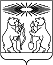 РОССИЙСКАЯ ФЕДЕРАЦИЯСеверо-Енисейский районный Совет депутатовКрасноярский крайСеверо-Енисейский районРЕШЕНИЕРОССИЙСКАЯ ФЕДЕРАЦИЯСеверо-Енисейский районный Совет депутатовКрасноярский крайСеверо-Енисейский районРЕШЕНИЕ23.11.2023№ 709-39гп Северо-Енисейскийгп Северо-ЕнисейскийПредседатель Северо-Енисейскогорайонного Совета депутатов_________________ Т. Л. Калинина«23» ноября 2023 г.Временно исполняющий полномочия Главы Северо-Енисейского района, первый заместитель главы района__________________ А. Э. Перепелица «23» ноября 2023 г.